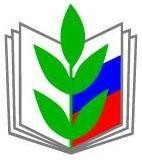 ПРОФЕССИОНАЛЬНЫЙ СОЮЗ РАБОТНИКОВ НАРОДНОГО ОБРАЗОВАНИЯ И НАУКИ РОССИЙСКОЙ ФЕДЕРАЦИИ(ОБЩЕРОССИЙСКИЙ ПРОФСОЮЗ ОБРАЗОВАНИЯ)Утвержден на заседании Комитета, протокол № 08       от 26.01.2023 г.ПУБЛИЧНЫЙ ОТЧЕТО ДЕЯТЕЛЬНОСТИ КРАСНОЧЕТАЙСКОЙ РАЙОННОЙ ОРГАНИЗАЦИИ ПРОФЕССИОНАЛЬНОГО СОЮЗА РАБОТНИКОВНАРОДНОГО ОБРАЗОВАНИЯ И НАУКИ РОССИЙСКОЙ ФЕДЕРАЦИИ ЗА 2022 ГОДс. Красные Четаи 2023 г.Открытость и гласность являются необходимым условием работы современной общественной организации, обеспечивающим обратную связь и повышающим мотивацию   членов организации.Цель Открытого отчета - обеспечение прозрачности работы  организации и повышение ее эффективности.Представляемый Открытый отчет о работе Красночетайской территориальной организации (далее - территориальная организация) Общероссийского Профсоюза образования за 2022 год обобщает основные направления работы профсоюзной организации и позволяет сделать вывод о ее приоритетах, достигнутых результатах и имеющихся недостатках, определить задачи на 2023 год.ТЕРРИТОРИАЛЬНАЯ ОРГАНИЗАЦИЯ ПРОФСОЮЗА в 2022 г. ОРГАНИЗОВЫВАЛ СВОЮ ДЕЯТЕЛЬНОСТЬ ПО СЛЕДУЮЩИМ ОСНОВНЫМ НАПРАВЛЕНИЯМ:реализация решений VIII съезда Общероссийского Профсоюза образования, выполнение положений Программы развития деятельности Профсоюза на 2021-2024 гг.;выполнение норм и положений Трудового Кодекса РФ, ФЗ «О профсоюзах, их правах и гарантиях деятельности», отраслевого Соглашения между отделом образования администрации Красночетайского района и территориальной организации Общероссийского Профсоюза образования на период с 01.09.2020 по 31.08.2023 гг., других нормативных правовых актов, регулирующих социально-трудовые права работников;усиление контроля за соблюдением трудового законодательства в учреждениях  образования, включая законодательство об охране труда;дальнейшее развитие системы социального партнерства и совершенствование практики заключения коллективных договоров в образовательных учреждениях района;реализация федерального проекта Профсоюза «Цифровизация Общероссийского Профсоюза образования»; оказание организационно-методической помощи председателям первичных профсоюзных организаций учреждений образования;усиление информационной и агитационной работы в первичных профсоюзных организациях;мотивация членства в Профсоюзе образования;обобщение и распространение положительного опыта работы первичных профсоюзных организаций, внедрение инновационных форм работы;организация и проведение конкурсов профессионального мастерства, профсоюзных конкурсов;совершенствование кадровой работы и работы с молодежью;участие в профсоюзных акциях.                2022 год  был  Годом корпоративной культуры в Профсоюзе. Районная организация работала над ключевыми направлениями организационного развития Профсоюза в тематический Год Корпоративной культуры:реализация системных мероприятий, направленных на выявление новых смыслов деятельности Профсоюза в современных социокультурных изменениях общественной жизни;реализация концепции корпоративной культуры Профсоюза как современной самообучающейся организации на основе выделенных в Декларации Профсоюза профсоюзных ценностей и знаний; повышение профсоюзного лидерства и профессионального роста в профсоюзной организации;развитие корпоративного стиля Профсоюза.КРАТКАЯ ХАРАКТЕРИСТИКА ТЕРРИТОРИАЛЬНОЙ  ОРГАНИЗАЦИИ ПРОФСОЮЗА.             К концу 2022 года  на территории муниципалитета действуют 16 образовательных организаций, работают 393 человек, из них 322 членов профсоюза, что составляет 81,7 % от всех работающих; из них педагогических работников – 172 человек, молодежи – 19 человек   (охват профсоюзным членством молодежи 95%).            На общественных началах во всех 16 первичных профсоюзных организациях работают: председатели первичных профсоюзных организаций - 16 человек, заместителей председателей – 2 человека, председателей и членов Контрольно - ревизионных комиссий – 30 человек, членов профсоюзных комитетов – 38 человек, уполномоченные профкомов по охране труда -16 человек.             По состоянию на 01.01.2023 г. территориальная организация объединяет 16 первичных профсоюзных организаций:9 первичных профорганизаций общеобразовательных школ;4  первичные профорганизации дошкольных образовательных учреждений;2 первичных профорганизаций учреждений дополнительного образования;1 первичная профорганизация отдела образования.                 В 2022 году новых профсоюзных организаций не создано, так как все образовательные организации охвачены профсоюзным членством.                За отчетный период  ликвидировались две дошкольные группы при школах по причине отсутствия контингента воспитанников, работники трудоустроены в другие образовательные учреждения, часть  ушли на заслуженный отдых.                  Малочисленных организаций – 5, 11 профсоюзных организаций - с численностью более 15 человек.                Все руководители образовательных учреждений являются членами  профсоюза образования.                 За 2022 год вновь принято в профсоюз 28 человек, выбыло по собственному желанию 4 члена профсоюза. Комитет считает недостаточной работу некоторых первичных профсоюзных организаций по приему в Профсоюз и сохранению членства.                   Этот вопрос требует со стороны социальных партнеров – руководства и профсоюзных комитетов - усиления информационно-разъяснительной работы по мотивации профсоюзного членства среди работников.О ДЕЯТЕЛЬНОСТИ ВЫБОРНЫХ ПРОФСОЮЗНЫХ ОРГАНОВ ТЕРРИТОРИАЛЬНОЙ ОРГАНИЗАЦИИ  ПРОФСОЮЗА  В 2022 г.                Президиум территориальной организации Профсоюза в 2022 году координировал деятельность первичных профсоюзных организаций по выполнению уставных целей и задач, рассматривали вопросы, связанные с практикой работы профсоюзных организаций, с организацией и проведением конкретных мероприятий и конкурсов для всех категорий работников.               Проведены: - 2 заседания районного Комитета, 5 заседаний Президиума, 2 совместных с руководителями и председателями ППО совещания, 2 обучающих семинара для председателей ППО: -с выездом в Чувашскую республиканскую организацию Профсоюза образования;    -с приглашением главного технического инспектора по охране труда Профсоюза образования Чувашской республиканской организации Архипова В.А.                   Регулярно на заседаниях президиума рассматривались вопросы о награждении Почетными грамотами территориальной организации Профсоюза и премировании профсоюзных активистов, чествования юбиляров.                    Территориальная организация Профсоюза работала в соответствии с утвержденным планом работы на 2022  г.О РАЗВИТИИ И СОВЕРШЕНСТВОВАНИИ СИСТЕМЫ СОЦИАЛЬНОГО ПАРТНЕРСТВА.                    В соответствии с отраслевым Соглашением на 2020-2023 г.г.,  коллективными договорами образовательных организаций района, в  2022 г. осуществлен ряд намеченных мероприятий по реализации социально-экономических проблем и обеспечению правовых гарантий работников образования муниципалитета. Вопрос «О ходе реализации территориального отраслевого Соглашения» рассмотрен на совещании работодателей в марте 2022 года.                Действие Соглашения и 16 коллективных договоров первичных профсоюзных   организаций распространяются на 393 работающих в отрасли, из них на 322 (81,7 %) членов Профсоюза.                 Обязательства работодателей в области гарантий профсоюзной деятельности и повышения статуса Профсоюза соблюдаются. Работодатели придерживаются установленному порядку учета мнения выборного органа первичной профсоюзной организации при принятии локальных нормативных актов, содержащих нормы трудового законодательства, в том числе локального нормативного правового акта, устанавливающего критерии, показатели и периодичность оценки эффективности деятельности работников организации.                 Во всех образовательных организациях коллективные договоры заключены своевременно, прошли уведомительную регистрацию в правовом  отделе  администрации Красночетайского района.                 Тексты коллективных договоров опубликованы на сайтах образовательных организаций муниципалитета.                 При ведении переговоров и при заключении коллективных договоров соблюдена полномочность сторон.                  При приеме на работу во всех учреждениях работодатели знакомят работников с коллективными договорами под роспись в журналах.                  В коллективных договорах условий, противоречащих законодательству и снижающих уровень гарантий и прав работников по сравнению с Трудовым Кодексом РФ, иными законами и нормативно-правовыми актами, содержащими нормы трудового права, не выявлено.                  К коллективным договорам в учреждениях имеются приложения:правила внутреннего трудового распорядка;соглашения по охране труда;мероприятия по охране труда и технике безопасности;перечень профессий и должностей, на которых в связи с условиями труда выдаются бесплатно спецодежда, спец. обувь и средства индивидуальной защиты, в том числе приобретение термометров, рециркуляторов, обеззараживающих средств, перчаток и т.п. перечень профессий и должностей, для которых установлена доплата за работу с вредными условиями труда;положения о системе оплаты труда; распределении стимулирующей части оплаты труда; и др.ОПЛАТА ТРУДА РАБОТНИКОВ ОТРАСЛИ.           Территориальная организация Профсоюза серьезное внимание уделяет вопросам оплаты труда работникам отрасли.            По результатам мониторинга заработной платы среднемесячная заработная плата работников (административный + педагогический + обслуживающий персонал), обеспеченная за счет всех источников финансирования, составила в 2022 г.:в общеобразовательных   организациях- 29,5 тыс. руб.в дошкольных образовательных  организациях – 25,5 тыс.руб.в учреждениях дополнительного образования детей -25,1 тыс.руб.          Среднемесячная заработная плата педагогических работников  в 2022 году составили:в общеобразовательных   организациях- 34,9 тыс. руб.в дошкольных образовательных  организациях – 30,5 тыс.руб.в учреждениях дополнительного образования детей -33,8 тыс.руб.                 С 01.01.2023 г. размер МРОТ увеличился до 16242 рублей, что отражено в отраслевом Соглашении и коллективных договорах.                 Мониторинг показывает, что обеспечено своевременное и в полном объеме выделение средств из республиканского, местного бюджетов на оплату труда, отпускные, классное руководство, на обеспечение полноценного функционирования образовательных учреждений.                      Ежегодные оплачиваемые отпуска предоставляются работникам по утвержденным графикам, составленных за 2 недели до нового календарного года в соответствии с Трудовым Кодексом РФ с учетом обеспечения ритмичности учебно-воспитательного процесса, особенностей отдельных учреждений и положения сотрудников. Отпускные  выплачиваются своевременно, не позднее, чем за 3 дня до наступления отпуска.               Зарплата работникам выплачивается 2 раза в месяц в соответствии с Соглашением  и коллективными договорами. В образовательных учреждениях района  за отчетный период не выявлена задолженность по заработной плате.              Ведется последовательная работа сторон социального партнерства, направленная на выполнение взаимных обязательств Соглашения и коллективных договоров. Стороны предоставляли друг другу полную информацию о принимаемых решениях, затрагивающих трудовые, профессиональные и социально-экономические права и интересы работников, проводили консультации по проблемам деятельности образовательных организаций.               Компенсируются расходы на оплату жилых помещений и коммунальных услуг педагогическим работникам, руководителям, заместителям, проживающим и работающим в сельской местности в размере 1263 рубля в месяц. Такими услугами в районе пользуются 220 человек.ДЕЯТЕЛЬНОСТЬ, НАПРАВЛЕННАЯ НА ПОВЫШЕНИЕПРОФЕССИОНАЛЬНОГО УРОВНЯ ЧЛЕНОВ ПРОФСОЮЗА.                Ключевой характеристикой любой сферы является состояние кадрового вопроса. Продолжалась работа по улучшению кадрового обеспечения образовательных организаций района.                 Частью системы непрерывного педагогического образования является аттестация педагогических кадров, которая рассматривается как стимул повышения заработной платы.                  В состав экспертных комиссий включены представители Профсоюза.                  Аттестация педагогических работников проводится в соответствии с действующим законодательством Российской Федерации в сфере образования.                 Процедура аттестации, помимо периодического подтверждения квалификации, позволяет классифицировать и качественный состав педагогического сообщества.                 На начало 2023 года педагогические работники отрасли образования  аттестованы на:                 высшую категорию: 32 чел.                  первую категорию: 164  чел.                  Проблема в вопросах кадрового обеспечения: стремительное увеличение количества педагогов пенсионного возраста;недостаточное привлечение в образовательные учреждения молодых кадров.  ПРАВОЗАЩИТНАЯ РАБОТА.                Территориальная организация Профсоюза ведет планомерную работу по защите социальных и трудовых прав работников отрасли, осуществляет контроль за соблюдением трудовых норм при заключении и расторжении трудовых договоров, распределением учебной нагрузки; правильностью составления расписания; правильностью ведения и заполнения трудовых книжек работников; соблюдением норм законодательства при сокращении штатов и увольнении; формировании и начислении заработной платы работникам; с работниками пенсионного возраста; работой администрации по созданию условий для осуществления деятельности выборного профсоюзного актива; подготовкой, заключением и регистрацией коллективных договоров, их выполнением.                  Внештатным правовым инспектором территориального Профсоюза образования является Парикова Марина Федоровна, заместитель директора по учебно-воспитательной работе МБОУ «Новоатайская СОШ».                 В 2022 году письменных жалоб на работодателей за нарушения  трудовых прав членов профсоюза не поступали.                 Заключено двухстороннее Территориальное отраслевое соглашение по решению социально-экономических проблем и обеспечению правовых гарантий работников образования Красночетайского района Чувашской Республики на период  с 01 сентября 2020 года  по  31  августа  2023 года. В марте 2022 года на районном совещании руководителей рассмотрен вопрос о реализации данного Соглашения.              Проведена экспертиза локальных актов двух общеобразовательных учреждений района в связи с закрытием дошкольных групп при школах из-за отсутствия контингента воспитанников. Работники трудоустроены в другие образовательные организации.              На основании постановления Президиума районной организации от 11.04.2022 г №14 организована проверка  образовательных учреждений района по теме: «Учет мнения выборного органа ППО работодателем в установленных трудовым законодательством случаях». Проверены пять образовательных учреждений. Результаты рассмотрены на совещании руководителей образовательных учреждений района, направлены в республиканскую организацию.             Вопросы правозащитной работы рассмотрены на совещании руководителей образовательных учреждений района (на 2 совещаниях)  и с председателями первичных профсоюзных организаций (3 семинара).ОБЩЕСТВЕННЫЙ КОНТРОЛЬ ЗА СОБЛЮДЕНИЕМ НОРМ ТРУДОВОГО ЗАКОНОДАТЕЛЬСТВА В ОБЛАСТИ ОХРАНЫ ТРУДА.                   В соответствии со ст. 370 Трудового Кодекса РФ, ст. 19 и 20 Федерального закона «О профессиональных союзах, их правах и гарантиях деятельности» территориальная организация Профсоюза выполняет важную социальную функцию – право осуществления профсоюзного контроля за соблюдением законодательства о труде, защиты прав и интересов членов Профсоюза по вопросам условий труда и безопасности на работе.                 В области охраны труда территориальный комитет Профсоюза в 2022 г. выделила основные направления и приоритеты в своей деятельности:осуществление контроля за реализацией мероприятий раздела «Охрана труда и здоровья» в отраслевом Соглашении и коллективных договорах образовательных организаций;участие организаций Профсоюза в обеспечении функционирования и совершенствования системы управления охраной труда и оценке её эффективности;участие организаций Профсоюза в реализации мероприятий, направленных на выявление, оценку и снижение уровней профессиональных рисков;проведение профсоюзного контроля за состоянием охраны  труда, включая контроль за безопасностью зданий и сооружений образовательных учреждений;проведение совместных совещаний по вопросам охраны труда и здоровья с органом управления образованием;           В соответствии с законодательством РФ по охране труда и безопасности работников, отраслевым Соглашением  отдел образования обеспечивает безопасные условия труда и соответственно финансирует данные мероприятия .             В территориальной организации Профсоюза имеется внештатный технический инспектор – Васильева Алена Леонидовна,  победитель Всероссийского конкурса  «Лучший внештатный технический инспектор Профсоюза».        Профсоюз образования ежегодно участвует в приемке образовательных учреждений к новому учебному году. С 3  по 5 августа 2022 года приняли участие в работе межведомственной комиссии по приемке школ к новому 2022-2023 учебному году. Обследованы 16 учреждений и филиалы учреждений. По итогам проверки все учреждения приняты комиссией как готовые к новому учебному году. В 2022 году продолжен капитальный ремонт зданий и помещений МБОУ «Красночетайская СОШ», МБОУ «Питеркинская СОШ», МБОУ «Новоатайская СОШ» и благоустройство  территорий.          Во всех первичных профсоюзных организациях избраны уполномоченные по охране труда. Уполномоченные по ОТ включены в комиссии по охране труда. Проведение всех видов инструктажей регистрируется в соответствующих журналах  проведения инструктажей с указанием подписи инструктируемого и подписи инструктирующего, а также даты проведения инструктажа.          В 2022 году по охране труда обучены:  «очередной» - руководители и  ответственные по охране труда, операторы газовых котельных, уполномоченные профкомов по ОТ - 38 человек,  «внеочередной»  - 24, «первичный» -14. Итого -76 человек.         Несчастных случаев с участниками образовательного процесса за 2022 год не зарегистрированы.         СОУТ в  организациях образования проведен в 2021 году и продлен срок действия на следующий период в соответствии с законодательством РФ. Случаи нарушения прав работников по не предоставлению и необоснованному снятию установленных льгот и компенсаций не установлены.          СОУТ в  МАУ ДО «ДЮСШ-ФСК-Хастар» проведен в 2022 году и продлен срок действия на следующий период в соответствии с законодательством РФ. Израсходованы средства на сумму 18000 рубл.             Случаи нарушения прав работников на получение спецодежды, спецобуви , СИЗ, медосмотров не обнаружены. Закуплены   СИЗ  на сумму 15587 рублей.           На мероприятия по охране труда в 2022 году в образовательных учреждениях  израсходованы 751,3  тыс.руб.             Красночетайская районная организация Общероссийского Профсоюза образования с 01 по 30 апреля 2022 года провел в образовательных учреждениях месячник по охране труда. В ходе месячника проведены тематические встречи и семинары, обучение и проверку знаний требований по охране труда, оперативные проверки состояния охраны труда в организациях, обновлены информационные стенды первичных профсоюзных организаций, подготовлены презентации. Месячник организован в рамках Года корпоративной культуры в профсоюзе.          В рамках месячника по охране труда 05.04.2022 года прошел обучающий семинар. Об изменениях в законодательстве в области охраны труда в 2022 году рассказал главныйтехнический инспектор Чувашской республиканской организации ОбщероссийскогоПрофсоюза образования Валерий Архипов. На семинаре присутствовали руководителиобразовательных учреждений, председатели первичных профсоюзных организаций,уполномоченные профсоюзов по охране труда, члены комиссий по охране труда.Проблема безопасности участников образовательного процесса всегда актуальна итребует самого пристального внимания со стороны работодателей и профсоюзного актива.В ходе месячника обучались и прошли проверку знаний 92 работника системыобразования района.           В рамках Месячника по охране труда с участием председателя Красночетайской районной организации Общероссийского Профсоюза образования Татьяны Улянды и внештатного технического инспектора Общероссийского Профсоюза образования Алены Васильевой, представителей образовательных учреждений состоялось изучение вопроса состояния зданий, сооружений образовательных учреждений. Осмотрены Красночетайская школа, детский сад «Рябинушка», «ДЮСШ ФСК - «ХАСТАР». В ходе визуального осмотра выявлены замечания. Образовательным учреждениям предложено оперативно устранить те недочеты, которые выявлены во время осмотра.            28 апреля во всех «первичках» прошили мероприятия в рамках Всемирного дня охраны труда. Так,в Мижеркасинской ООШ прошло собрание коллектива по теме "Всемирныйдень охраны труда"с повесткой дня "Здоровые и безопасные условия труда - каждому!".Уполномоченный по охране труда Лидия Яруськина рассказала коллективу школы опринятых новых правилах по охране труда, а также озвучила нововведения, вступившие в силу с 1 марта 2022 года. Рекомендовала классным руководителям провести классные часы с обучающимися по технике безопасности и обновить уголки безопасности в кабинетах.             Проведенные мероприятия освещены на страницах сообществ «Профсоюз образования Красночетайского района Чув» в Контакте, «Профсоюз образования Чувашии», сайтах образовательных учреждений и отдела образования администрации Красночетайского района.           Надо отметить, что члены профсоюза не активно пользуются возможностью укрепить здоровье путем санаторно-курортного лечения. За 2022 год выехали в санатории только 3 члена профсоюза.           Имеются и нерешенные проблемы:1. Образовательными учреждениями не проводится работа по реализации права на возврат 20% страховых взносов из Фонда социального страхования на         организацию работы по охране труда, оздоровление работников, руководители  образовательных организаций не проявляют необходимой заинтересованности и инициативы в решении этого вопроса.2. В организациях,  где численность работников свыше 50 человек,  не введен должность специалиста по охране труда.ОСНОВНЫЕ НАПРАВЛЕНИЯ ДЕЯТЕЛЬНОСТИ ТЕРРИТОРИАЛЬНОГО КОМИТЕТА ПРОФСОЮЗА В ОБЛАСТИ МОЛОДЕЖНОЙ ПОЛИТИКИ.            В отраслевом Соглашении территориальной организаций Профсоюза, а также в коллективных договорах учреждений действуют разделы, направленные на социальную поддержку молодежи сферы образования. Территориальная организация профсоюза работников народного образования оказывает помощь в работе районного Совета молодых педагогов. Проводит работу по вовлечению молодых людей в члены профсоюза, активную профсоюзную деятельность. Оказывает помощь молодежи в соблюдении установленных для нее законодательством льгот и дополнительных гарантий. Информирует  молодых работников о задачах и деятельности профсоюза в вопросах защиты их социально-экономических интересов.Активно привлекается профсоюзная молодежь к волонтерскому движению: участие молодых педагогических работников в сборе гуманитарной помощи для участников СВО , в проведении праздничных мероприятий для ветеранов педагогического труда ко Дню Победы, ко Дню учителя и Дню воспитателя, Дню матери, Дню пожилых людей, в других проектах и акциях.                    Проблемы в работе с молодежью: проведение эффективной  работы с молодежью с целью закрепления их в образовательных организациях;содействие повышению квалификации и карьерному росту молодежи.создание условий для развития наставничества.ОБ УЧАСТИИ В КОНКУРСАХ, ПРОФСОЮЗНЫХ АКЦИЯХ.КУЛЬТУРНО-МАССОВАЯ РАБОТА.              Профсоюз активно поддерживает конкурсы профессионального мастерства. В целях поддержки и поощрения талантливых учителей, педагогов дошкольных образовательных учреждений, учреждений дополнительного образования, активизации творческого потенциала молодых педагогов образовательных организаций, выявления творчески работающих классных руководителей, повышения престижа педагогической профессии и значимости воспитания в образовательной деятельности, развития инновационного движения, распространения актуального педагогического опыта и формирования творческой профессиональной среды в районе в 2022  г. прошли муниципальные этапы Всероссийских конкурсов «Учитель года России-2022», «Воспитатель года -2022», « Самый классный классный - 2022» , «Социальный педагог-2022».Приятно отметить, что уполномоченный по охране труда МАДОУ «Детский сад «Солнышко» Алена Сарина стала лауреатом республиканского этапа  профессионального конкурса  «Воспитатель года - 2022». Профсоюз поощрил активную участницу денежной премией. Участие членов профсоюза в разных конкурсах  способствует формированию положительного имиджа территориальной организации Профсоюза среди педагогических работников образовательных учреждений.         Председатель первичной профсоюзной организации МБОУ «Большеатменская СОШ» Татьяна Горбунова и председатель районной организации Татьяна Улянды,  председатель первичной профсоюзной организации МБОУ «Мижеркасинская ООШ» Светлана Храмова  приняли участие в республиканском профсоюзном  конкурсе «Облако профсоюзных тегов». По итогам конкурса в номинации «Облако тегов республиканской профсоюзной организации» присуждены II место - Улянды Татьяне Ивановне – председателю Красночетайской районной организации и Горбуновой Татьяне Васильевне – председателю ППО, учителю чувашского языка и литературы МБОУ «Большеатменская СОШ» Красночетайского района.             В номинации  «Облако тегов профсоюзной организации» на чувашском языке присуждено III место   Храмовой Светлане Валерьевне – председателю ППО , учителю чувашского языка и литературы МБОУ «Мижеркасинская ООШ» Красночетайского района.           За прошедший год территориальная организация Профсоюза, первичные профсоюзные организации активно участвовали в коллективных действиях Профсоюза.О РАЗВИТИИ ИНФОРМАЦИОННОЙ РАБОТЫ.            Реализуя единую информационную политику Общероссийского Профсоюза образования, территориальным комитетом Профсоюза проводилась определенная работа с  первичными профсоюзными организациями по улучшению информационной работы, по мотивации профсоюзного членства, что позволило добиться дальнейшего формирования положительного имиджа Профсоюза, усиления влияния профсоюзных организаций на повышение качества жизни работников образования - членов Профсоюза.                Одной из основных задач Профсоюза в области информационной работы является формирование единого информационного пространства.               В 2022 г. продолжена реализация федерального проекта Профсоюза «Цифровизация Общероссийского Профсоюза образования».                 Сформирован Банк данных первичных профсоюзных организаций, территориальной организации Профсоюза, что позволяет контролировать состояние профсоюзного членства, количество работающих в образовательных организациях, отслеживать деятельность профсоюзного актива и руководящих кадров.                Все  первичные организации выписывают профсоюзные издания.                В 2022 г. произведена подписка на профсоюзные газеты «Время», «Мой Профсоюз» в количестве 16 экземпляров.                  Все первичные организации Профсоюза  пользуются адресами собственной  электронной почты, что обеспечивает оперативность и качество передачи информации всем первичным организациям одновременно.             Доступ к Интернету имеют 100 % первичных организаций Профсоюза района и созданы профсоюзные странички на официальном сайте образовательных учреждений.             Территориальная организация Профсоюза также имеет страницу на портале отдела образования администрации, имеет свое сообщество «Профсоюзная семья» в социальной сети «ВКонтакте» ,  подписаны на сообщество «Профсоюз образования Чувашии». Создана группа «Профсоюз образования Красночетайского района» в Telegram.УЧАСТИЕ В ПРОЦЕССЕ ОБЩЕСТВЕННО-ГОСУДАРСТВЕННОГО УПРАВЛЕНИЯ ОБРАЗОВАНИЕМ.             Немаловажную роль в профсоюзной работе имеет деловой контакт с социальными партнерами, органами власти, другими общественными организациями. Это расширяет информационное поле территориальной организации Профсоюза. Территориальный комитет активно сотрудничает со следующими общественными организациями:Координационный	Совет	профсоюзных организаций 	района;Местное отделение партии «Единая Россия»;Совет ветеранов Красночетайского района;Совет руководителей общеобразовательных учреждений;Совет отдела образования администрации района.             Профсоюзу  предстоит решить множество проблем по развитию информационной работы в районе, в каждой первичной профсоюзной организации.             В 2023 году всем профсоюзным организациям района предстоит активная работа по выполнению решений VIII Съезда Общероссийского Профсоюза образования, по реализации комплекса стратегических задач развития образования.             В соответствии с постановлением Исполнительного комитета Общероссийского Профсоюза образования №14-5  от 28.11.2022 г., 2023 год объявлен  Годом педагога и наставника.         Год педагога и наставника проводится с целью признания особого статуса представителей  профессии, в том числе осуществляющих наставническую деятельность.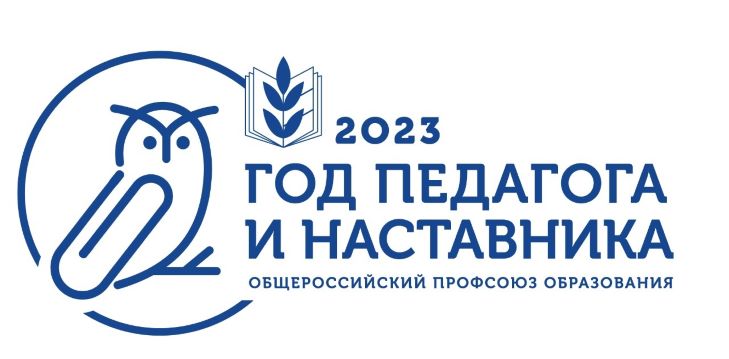          Надеемся, что первичные профсоюзные организации, члены Профсоюза активно включатся в реализацию мероприятий по выполнению поставленных задач в соответствии с планами Чувашской республиканской и территориальной организаций Профсоюза.        Территориальная профсоюзная организация  выражает благодарность членам первичных профсоюзных организаций, профсоюзному активу за проделанную в 2022г. работу, за проявленную верность ценностям профсоюзного движения, за веру в солидарность и единство в отстаивании своих трудовых прав.        Открытый отчет территориальной организации Профсоюза рекомендуется использовать председателями первичных профсоюзных организаций в дальнейшей работе.Председатель                                                                                                                                          Улянды Т.И.